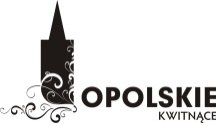 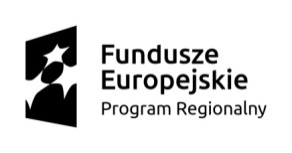 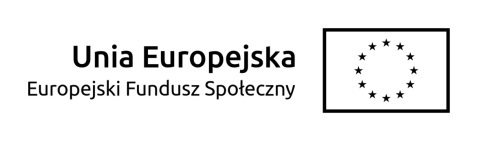 Projekt „Pracuję u siebie” jest współfinansowany ze środków Unii Europejskiej w ramach Europejskiego Funduszu SpołecznegoZałącznik nr 11 do Regulaminu przyznawania środków. Standardowy wniosek o przyznanie przedłużonego wsparcia pomostowego.STANDARDOWY WNIOSEK O PRZYZNANIEPRZEDŁUŻONEGO WSPARCIA POMOSTOWEGOw ramach 
Regionalnego Programu Operacyjnego Województwa Opolskiego na lata 2014-2020Oś priorytetowa VII – Konkurencyjny rynek pracyDziałanie 7.3 Zakładanie działalności gospodarczejprojekt: „Pracuję u siebie” 
współfinansowany ze środków Europejskiego Funduszu SpołecznegoNr Umowy z Instytucją Pośredniczącą o dofinansowanie projektu : ........................Nr Wniosku ......................................	Data i miejsce złożenia wniosku: .................................................................					Dane uczestnika projektu:Nazwa, adres, nr telefonu, fax..........................................................................................		Dane beneficjenta:Fundacja Conceptus, ul. Forteczna 8/16, 58-316 WałbrzychWnoszę o przyznanie przedłużonego wsparcia pomostowego w formie comiesięcznej pomocy w wysokości................ zł (słownie: .........................złotych). Okres wypłaty wsparcia, nie przekracza łącznie okresu 12 miesięcy liczonych od dnia faktycznego rozpoczęcia prowadzenia działalności gospodarczej.Rodzaje wydatków w ramach wnioskowanego wsparcia pomostowego:UZASADNIENIEstopień realizacji biznesplanu (przychody, koszty, odchylenia):
...........................................................................................................................................................problemy z płynnością finansową wynikają z: ..........................................................................................................................................odzyskanie płynności finansowej będzie zależało od:
..........................................................................................................................................inne
..........................................................................................................................................Do niniejszego wniosku załącza się następujące dokumenty:zaświadczenie/oświadczenie o niezaleganiu ze składkami na ubezpieczenia społeczne i zdrowotne oraz 
o niezaleganiu z uiszczaniem podatków,oświadczenie o wysokości otrzymanej pomocy de minimis w roku podatkowym, w którym uczestnik projektu przystępuje do projektu oraz w poprzedzających go dwóch latach podatkowych, lubkopie zaświadczeń o pomocy de minimis, wystawionych przez podmioty udzielające pomocy w roku podatkowym, w którym uczestnik projektu przystępuje do projektu oraz w poprzedzających go dwóch latach podatkowych,formularz informacji przedstawianych przy ubieganiu się o pomoc de minimis, zgodny ze wzorem stanowiącym załącznik do Rozporządzenia Rady Ministrów z dnia 24 października 2014r. zmieniającego rozporządzenie w sprawie zakresu informacji przedstawianych przez podmiot ubiegający się o pomoc de minimis,oświadczenie o skorzystaniu lub nieskorzystaniu przez uczestnika projektu równolegle z innych źródeł, w tym zwłaszcza ze środków Funduszu Pracy, PFRON, PROW 2014-2020 oraz w ramach RPO WO 2014-2020, na pokrycie tych samych wydatków kwalifikowalnych ponoszonych w ramach wsparcia pomostowego.Data i podpis uczestnika projektu 
                                                                                 				   ..................................................L.p.Rodzaj wydatkówUzasadnienie kosztówWartość miesięczna wydatkówŁączna kwota wydatków 
poniesionych 
w ciągu 6 miesięcy narastająco1.2.3.….SumaSumaSuma